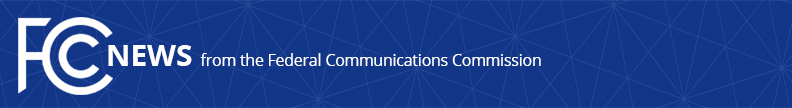 Media Contact: Robin Colwell, (202) 418-2300Robin.Colwell@fcc.govFor Immediate ReleaseSTATEMENT OF COMMISSIONER MICHAEL O’RIELLY ON CHAIRMAN WHEELER’S DEPARTURE ANNOUNCEMENTWASHINGTON, December 15, 2016. — “I truly thank Chairman Wheeler for his public service to our country.  While we may not have always agreed on the substance or procedures of Commission work, Tom is passionate about his views and committed to solving communications problems, including our work together on Rate of Return reform.  More importantly, I enjoyed the chance to get to know him on a personal level and chat on non-work matters, especially about our families.  I wish Tom great success in any future endeavors he pursues.”  -- ###
Office of Commissioner Mike O’Rielly: (202) 418-2300Twitter: @mikeofccwww.fcc.gov/leadership/michael-oriellyThis is an unofficial announcement of Commission action.  Release of the full text of a Commission order constitutes official action.  See MCI v. FCC, 515 F.2d 385 (D.C. Cir. 1974).